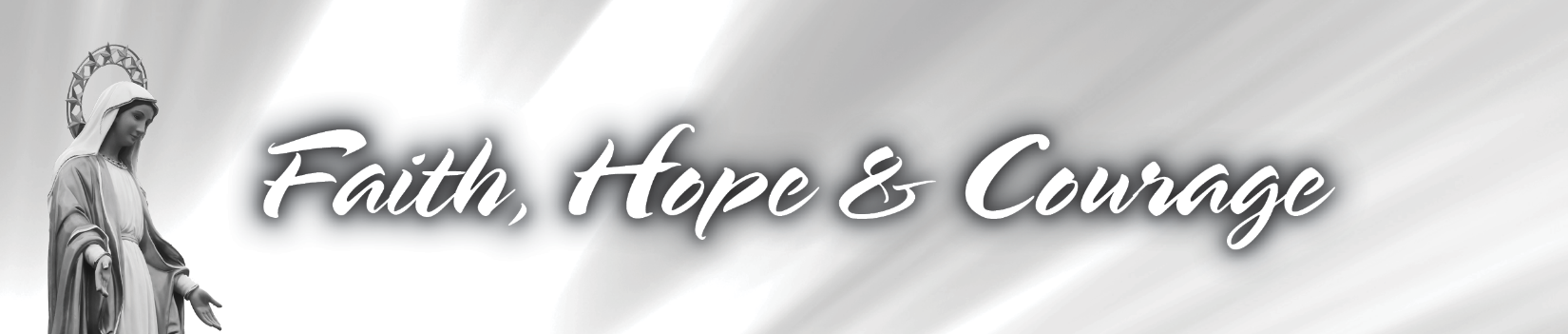 	BULLETIN, PULPIT & WEBSITE ANNOUNCEMENTS  The following are examples of announcements which can be inserted into the bulletin, pulpit and website news posts each week of the Faith, Hope & Courage Program. Graphic headers and ads can be downloaded to accompany each announcement at https://www.dosp.org/fhc-resources/.August 8 & 9, 2020 Bulletin – Introducing Faith, Hope & CourageThis week you will receive a letter in the mail from Bishop Parkes introducing Faith, Hope & Courage, a program our parish is initiating over the next few weeks. Our community has spent the last several months responding to the COVID-19 crisis for our community in many ways. While some may focus only on the recent events and the effects we are experiencing due to shut downs and suspended Masses, our Bishop and our parish leadership believe it is important to look at the impact in the short term as well the long term in order to responsibly make plans together to ensure our faith family remains a beacon of God’s love for our greater community. Please review the letter from Bishop Parkes and join our pastor, Father Last Name next week as we take a look how we have weathered the pandemic, celebrate our blessings, compare our ability to maintain ministry, outreach and service year over year, and move into the next year with renewed Faith, Hope & Courage.  Thank you for your generosity of spirit and support of Parish Name!Pulpit – This week, parishioners will receive a letter in the mail from Bishop Parkes introducing Faith, Hope & Courage. Parish Name, our dedicated staff and volunteers have spent the last few months responding to the COVID-19 crisis in many ways. While some may focus on this recent timeframe and the effects we are experiencing due to shut downs and suspended Masses, our Bishop and our parish leadership believe it is important to look at how our parish has been impacted both short term and long term in order to responsibly plan for the coming year. By working together, we can ensure our faith family remains a beacon of God’s love for our greater community. Please review the letter from Bishop Parkes and join our pastor, Father Last Name next week as we take a look how we have weathered the pandemic, celebrate our blessings, compare our ability to maintain ministry, outreach and service year over year, and move into the next year with renewed Faith, Hope & Courage.  Thank you for your generosity of spirit and support of Parish Name!August 13, 2020 Website News Post – Thursday, August 13, 2020 - This week you will receive a letter in the mail from Bishop Parkes introducing Faith, Hope & Courage, a program Parish Name is initiating over the next few weeks. Our community has spent the last several months responding to the COVID-19 crisis for our community in many ways. Our Bishop and our parish leadership believe it is important to look at how our parish has been impacted short term as well as the long term, and together make plans for the coming year to the best of our ability. As Bishop Parkes states in his letter, “There is much that is still unknown, and we must chart a path forward with Faith, Hope & Courage.” Through this process, our goal is to courageously move forward while also ensuring our faith family remains a beacon of God’s love for our greater community.  Parishioners are asked to please review the letter from Bishop Parkes and join our pastor, Father Last Name next week as we take a look how we have weathered the pandemic, celebrate our blessings, compare our ability to maintain ministry, outreach and service year over year, and move into the next year with renewed Faith, Hope & Courage. Click here to view the full letter from Bishop Parkes.To connect with our parish and receive regular updates, please sign up for Flocknotes by clicking here and follow us on FaceBook at facebookname.Thank you for your generosity of spirit and support of Parish Name!August 15 & 16, 2020 – Announcement Weekend/Pastor PresentationBulletin – Mary as our Model: Faith, Hope & CourageThis week we celebrate the Feast of the Assumption of Mary. Mary provides us with an outstanding model in how to truly rejoice in the joy of a loving God, even in the face of adversity and doubt. Filled with faith and hope, she courageously answered “yes” every time the Lord asked something of her, full of hope in the promise of salvation.Just as the Assumption is both an ending and a new beginning, we are closing the door on previous plans we may have had and opening a new door on a new plan we craft together through Faith, Hope & Courage. Parishioners have received the introduction mailing from Bishop Parkes, and we are ready to continue in our efforts. Faith, Hope & Courage is our opportunity to evaluate where we are, make adjustment if needed to ensure the overall health of the parish and responsibly plan together for continued ministry and outreach effectively. Today all those attending Mass in person will receive a special parish update which gives a snapshot review of where our parish stands year over year. For those joining us virtually, it is available at www.church.org along with a special video message. All are invited to please review the information and take time to prayerfully consider how you and your family can support our parish family and how your parish family can support you. The back of our Commitment Card has a place to include any prayer intentions you wish to share and request contact if needed for your family. Our parish leadership is committed to responding to all requests within the next two weeks.Your personalized card is included in the mailing from Bishop Parkes. Cards are also available at Mass and an e-commitment option is available at www.church.org.  All parishioners are asked to complete a Commitment Card today or in the next couple of weeks and:Bring the card to Mass next weekendMail it to the church using the pre-addressed envelope providedor visit our parish website at www.church.org and complete an electronic commitment card.Our goal is 100% participation! Thank you for your generosity of spirit and support of Parish Name!Pulpit – This week we celebrate the Feast of the Assumption of Mary. Just as the Assumption is both an ending and a new beginning, we are closing the door on previous plans we may have had and opening a new door on a new plan we craft together through Faith, Hope & Courage. Parishioners have received the introduction mailing from Bishop Parkes, and we are ready to continue in our efforts. Faith, Hope & Courage is our opportunity to evaluate where we are as a parish family, make adjustment if needed to ensure the overall health of the parish and responsibly plan together for continued ministry and outreach effectively. Today all those attending Mass in person will receive a special parish update which gives a snapshot review of where our parish stands year over year. For those joining us virtually, it is available at www.church.org along with a special video message. Father Last Name will share more about our update and what we are all being invited to do. Our goal is 100% participation!  Thank you for your generosity of spirit and support of Parish Name!Website News Post – August 15, 2020 - This week we celebrate the Feast of the Assumption of Mary. In his Homily this weekend, Father Last Name reflected on Mary as our Model. He shared, “Mary rejoiced in the many graces provided by our Savior despite the difficulties she experienced. She courageously answered “yes” every time the Lord asked something of her, full of faith, full of hope in the promise of salvation. What an amazing example for us and where we are as a parish and a Church today.” Just as the Assumption is both an ending and a new beginning, we are closing the door on previous plans we may have had and opening a new door on a new plan we craft together through Faith, Hope & Courage. Parishioners have received the introduction mailing from Bishop Parkes this week introducing Faith, Hope & Courage. Over the next few weeks, we will take this opportunity to evaluate where we are as a parish family, make adjustment if needed to ensure the overall health of the parish and responsibly plan together for continued ministry and outreach effectively. This weekend, all those attending Mass in person will receive a special parish update which gives a snapshot review of where our parish stands year over year. For those joining us virtually, click here to download the update. Father Last Name has also prepared a special video message addressing the update which can be viewed here. “All are invited to please review the information and take time to prayerfully consider how you and your family can support our parish family,” Father Last Name stated, “and we also want to know how your parish family can support you.” The back of our commitment card has a place to include any prayer intentions you wish to share and request contact if needed for your family. Our parish leadership is committed to responding to all requests within the next two weeks.Your personalized card is included in the mailing from Bishop Parkes. Cards are also available at Mass and an e-commitment option is available at www.church.org.  All parishioners are asked to complete a commitment card today or in the next couple of weeks and:Bring the card to Mass next weekendMail it to the church using the pre-addressed envelope providedor visit our parish website at www.church.org and complete an electronic commitment card.“Our goal is 100% participation!” said Father Last Name.  “On behalf of all who minister at Parish Name, please accept our thanks for your generosity of spirit and support!”August 21, 2020Website News Post – Friday, August 21, 2020 - While we may not know for certain what our future holds, we know that by working together, we have weathered a mighty storm the past few months. We also know that together, we can place our faith with our Lord and take a courageous, hopeful step forward in planning the future of our parish.Last weekend our pastor, Father Last Name, shared information about our Faith, Hope & Courage initiative and a special parish update was made available at Masses and online.  This weekend, Witness Name will share with us how our parish keeps faith and hope alive in our community. Click here to view a special video message from Witness Name/ministry.After hearing the testimonial this weekend, Father Last Name and our parish leadership is asking all parishioners to make their commitment to Faith, Hope & Courage. Please consider prayer, a one-time gift, and commitment or recommitment to offertory giving. They are also asking parishioners to let their parish family know how we can be of service. Once a decision is made, please complete a commitment card and return it in one of the following ways:Bring the card to Mass next weekendMail it to the church using the pre-addressed envelope providedor visit our parish website at www.church.org and complete an electronic commitment card.“While everyone’s circumstances are different right now, I know that every member of our parish can participate,” said Father Last Name.  “Every parishioner can offer time in prayer, and every member can let us know how we can be of service.”  August 22 & 23, 2020 - Commitment Weekend/Witness WeekendBulletin - Weathering the Storm and Planning for a Stronger FutureWhile we may not know for certain what our future holds, we know that by working together, we have weathered a mighty storm the past few months. We also know that together, we can place our faith with our Lord and take a courageous, hopeful step forward in planning the future of our parish.Last weekend our pastor, Father Last Name, shared information about our Faith, Hope & Courage initiative and a special parish update was made available at Masses and online.  This weekend, all parishioners are invited to participate.  Your prayers and commitment to the mission of Parish Name allow us to gauge support and plan for our ministries and outreach for the next year, which serve so many within our community while operating within our means as responsible stewards of God’s grace. We are requesting all parishioners to consider prayer, a one-time gift, and commitment or recommitment to offertory giving. We are also asking parishioners to let their parish family know how we can be of service. Once a decision is made, please complete a commitment card and return it in one of the following ways:Bring the card to Mass next weekendMail it to the church using the pre-addressed envelope providedor visit our parish website at www.church.org and complete an electronic commitment card.Our goal is 100% participation!  Thank you for your generosity of spirit and support of Parish Name!Testimonial Article/Sidebar – based on Witness Presentation provided to pastor. Photo is recommended to accompany the article. Please contact Meegan Wright in the Office of Stewardship & Development if assistance is needed to draft a side bar article.Pulpit – While we may not know for certain what our future holds, we know that by working together, we have weathered a mighty storm the past few months. We also know that together, we can place our faith with our Lord and take a courageous, hopeful step forward in planning the future of our parish.Last weekend our pastor, Father Last Name, shared information about our Faith, Hope & Courage initiative and a special parish update was made available at Masses and online.  This weekend, Witness Name will share with us how our parish keeps faith and hope alive in our community.All parishioners are invited listen to this testimony, and then prayerfully join us in Faith, Hope & Courage. Please consider prayer, a one-time gift, and commitment or recommitment to offertory giving. We are also asking parishioners to let their parish family know how we can be of service. Once a decision is made, please complete a commitment card and return it in one of the following ways:Bring the card to Mass next weekendMail it to the church using the pre-addressed envelope providedor visit our parish website at www.church.org and complete an electronic commitment card.Together, we can plan for our ministries and outreach for the next year, which serve so many within our community while operating within our means as responsible stewards of God’s grace. Our goal is 100% participation!  Thank you for your generosity of spirit and support of Parish Name!August 29 & 30, 2020 – Reminder AnnouncementBulletin - We are all called to actionLast week, Name of Witness shared how the good works of this parish brings hope to so many. Their story demonstrated that even in challenging times, our faith is alive.Thank you to all those who responded this past weekend to our Faith, Hope & Courage initiative.  Your prayers and commitment to the mission of Parish Name allow us to gauge support for ministry and outreach services while operating within our means as responsible stewards of God’s grace. And, in a special way this week, please join your parish leadership in offering up the intentions your brothers and sisters in Christ have requested in your prayers.If completing your commitment card was not possible last week, please visit our parish website at www.church.org to complete an electronic commitment card or mail your card to the church office. Once your commitment has been made, please consider using our electronic giving available on our website to make your financial contributions. Electronic giving is an easy, safe and secure way to support our parish financially.  To schedule a recurring electronic gift, please visit our website and follow the simple instructions. We are disciples, and therefore are all called to put our faith into action. Our goal for Faith, Hope & Courage is 100% participation! Thank you for your generosity of spirit and support of parish Name!Pulpit – Last week, Name of Witness shared how the good works of this parish brings hope to so many. Their story demonstrated that even in challenging times, our faith is alive. We offer thanks to Name of Witness for offering us their personal testimony.Our pastor and parish leaders offer thanks to all those who responded this past weekend to our Faith, Hope & Courage initiative.  Please know your prayers and commitment to the mission of Parish Name allow us to gauge support for ministry and outreach services while operating within our means as responsible stewards of God’s grace.  For those requesting prayer, we will offer up your intentions today at Mass. For those who have completed their commitment, please consider using our electronic giving. Electronic giving is an easy, safe and secure way to support our parish financially.  Simple instructions are provided, but please reach out to our parish office if you need assistance signing up. If completing your commitment card was not possible last week, please visit our parish website at www.church.org to complete an electronic commitment card or mail your card to the church office. We are disciples, and therefore are all called to put our faith into action. Our goal for Faith, Hope & Courage is 100% participation! Thank you for your generosity of spirit and support of Parish Name!August 31, 2020Website News Post – Monday, August 31, 2020 – This week, our pastor and parish leaders offer thanks to all those who have said “yes” to our Faith, Hope & Courage initiative.  “Please know your prayers and commitment to the mission of Parish Name allow us to gauge support for ministry and outreach services while operating within our means as responsible stewards of God’s grace,” said Father Last Name. In a special way this week, all are asked to join parish leadership in offering up the intentions your brothers and sisters in Christ have requested in your prayers.For those who have completed their commitment, click here to visit our electronic giving page. Electronic giving is an easy, safe and secure way to support our parish financially.  Simple instructions are provided, but please reach out to our parish office if you need assistance signing up. For those not able to complete their commitment card to date, please visit our parish website at www.church.org to complete an electronic commitment card or mail your card to the church office. Father Last Name reminds us, “We are disciples, and therefore are all called to put our faith into action. Our goal for Faith, Hope & Courage is 100% participation, and I know everyone can join in this initiative.”September 5 & 6, 2020 and September 12 & 13, 2020 – Final Reminder Announcements/Thank you  Bulletin - "As each one has received a gift, use it to serve one another as good stewards of God’s varied grace." 1 Peter 4:10Thank you to all parishioners who have participated in Faith, Hope & Courage. We are blessed you have chosen to use your gifts to serve your brothers and sisters in Christ here at Parish Name. For those requesting prayer, we will offer up your intentions today at Mass. This week, a letter will be mailed to those who have not had a chance to respond. We are requesting all cards for the Faith, Hope &Courage initiative be returned to the parish by Sunday, September 20th. Please know our parish goal is 100% participation for prayer for our faith community!  Commitment cards can be returned by:Bringing the card to Mass Mailing it to the church using the pre-addressed envelope providedor visiting our parish website at www.church.org and complete an electronic commitment card.Pulpit - "As each one has received a gift, use it to serve one another as good stewards of God’s varied grace." 1 Peter 4:10Thank you to all parishioners who have participated in Faith, Hope & Courage. We are blessed you have chosen to use your gifts to serve your brothers and sisters in Christ here at Parish Name. For those requesting prayer, we will offer up your intentions today at Mass. This week, a letter will be mailed to those who have not had a chance to respond. We are requesting all cards for the Faith, Hope &Courage initiative be returned to the parish by Sunday, September 20th. Please know our parish goal is 100% participation for prayer for our faith community!  Commitment cards can be returned by:Bringing the card to Mass Mailing it to the church using the pre-addressed envelope providedor visiting our parish website at www.church.org and complete an electronic commitment card.September 7, 2020 Website News Post- September 7 – Father Last Name and our parish leadership wish to thank all parishioners who have participated in Faith, Hope & Courage to date. “We know as stewards we are called to use the gifts we have received to serve others,” said Name, Parish Council President. “At Church Name, we are truly blessed with a group willing to serve their brothers and sisters in Christ.” For those requesting prayer, please know that our parish family will continue to pray for your intentions. All are invited to lift the intentions of their fellow parishioners in their daily prayers throughout the week. Click here to view the list of needs.This week, a letter will be mailed to those who have not had a chance to respond. Please return final responses for the Faith, Hope &Courage initiative to the parish by Sunday, September 20th. Our parish goal is 100% participation for prayer for our faith community. Commitment cards can be returned by:Bringing the card to Mass Mailing it to the church using the pre-addressed envelope providedor visiting our parish website at www.church.org and complete an electronic commitment card.September 14, 2020 Website News Post - Monday, September 14, 2020 – (testimonial article focusing on a parishioner/staff member/person receiving services and how the parish helps them have courage).September 23, 2020 Website News Post - Wednesday, September 23, 2020 – (testimonial article focusing on a parishioner/staff member/person receiving services and how the parish helps them during sorrowful times).September 26 & 27, 2020 – Final Report/Thank you  Pastor Message During Homily –Thank you to all parishioners who have completed and submitted a commitment card for our Faith, Hope & Courage initiative at Parish Name.  We are wrapping up our efforts this weekend. I am so proud and to be the pastor of this generous faith family, and consider it a privilege to serve here.To date, we have heard from XXX of our parish households, with more than XXX committing to pray for our parish and XXX making a commitment for the coming year to financially support our outreach and ongoing ministry. This week, I ask all of you to pray in a special way for the XXX families and parishioners who asked for prayer intentions. For those parishioners who have not yet had the opportunity to submit their card, please return your cards today.  Please contact Name of Contact person in the parish office if you have any questions or need a commitment card.  And don’t forget, you can respond through our online system.Over the next week, our parish leadership will be reviewing all of this information, and will share final results with you in October as well as our new budget for the coming year. Thank you once again to all who responded, and I look forward to working with our leaders to plan for the future of our parish.Bulletin –Thank you & Planning for Our FutureFather Last Name and our parish leaders offer appreciate to all parishioners who have completed and submitted a commitment card for our Faith, Hope & Courage initiative at Parish Name.  We are wrapping up our efforts this weekend. To date, we have heard from XXX of our parish households, with more than XXX committing to pray for our parish and XXX making a commitment for the coming year to financially support our outreach and ongoing ministry. This week, all are asked to pray in a special way for the XXX families and parishioners who submitted for prayer intentions. For those parishioners who have not yet had the opportunity to submit their card, please return your cards this weekend.  Please contact Name of Contact person in the parish office if you have any questions or need a commitment card.  And don’t forget the online system is still up and running on our website at www.church.org.Please know, our parish leadership will be reviewing all commitments, and will share final results and our new budget for the coming year with parishioners in October. Thank you once again to all who responded in Faith, Hope & Courage.Website News Post –Sunday, September 26, 2020 – This weekend, Father Last Name presented the final results of our Faith, Hope & Courage initiative. He offered his thanks and appreciation to all who completed and submitted a commitment card.  “I am so proud and to be the pastor of this generous faith family” he said, “and I consider it a privilege to serve here where so many support our mission to bring others to Christ.”Father Last Name reported that to date, we have heard from XXX of our parish households, with more than XXX committing to pray for our parish and XXX making a commitment for the coming year to financially support our outreach and ongoing ministry.  This week, all are asked to pray in a special way for the XXX families and parishioners who indicated a need for prayer. The Faith, Hope & Courage initiative will be concluding this week. For those parishioners who have not yet had the opportunity to submit their card, please return your cards today. Please contact Name of Contact person in the parish office if you have any questions or need a commitment card.  You can respond also through the online system by clicking here.Over the next week, our parish leadership will be reviewing all of this information, and will share our new plan and budget with all parishioners in October. 